УТВЕРЖДЕНОПриказ Министерства здравоохранения Донецкой Народной Республики_17.09.2015_ № _012.1/380_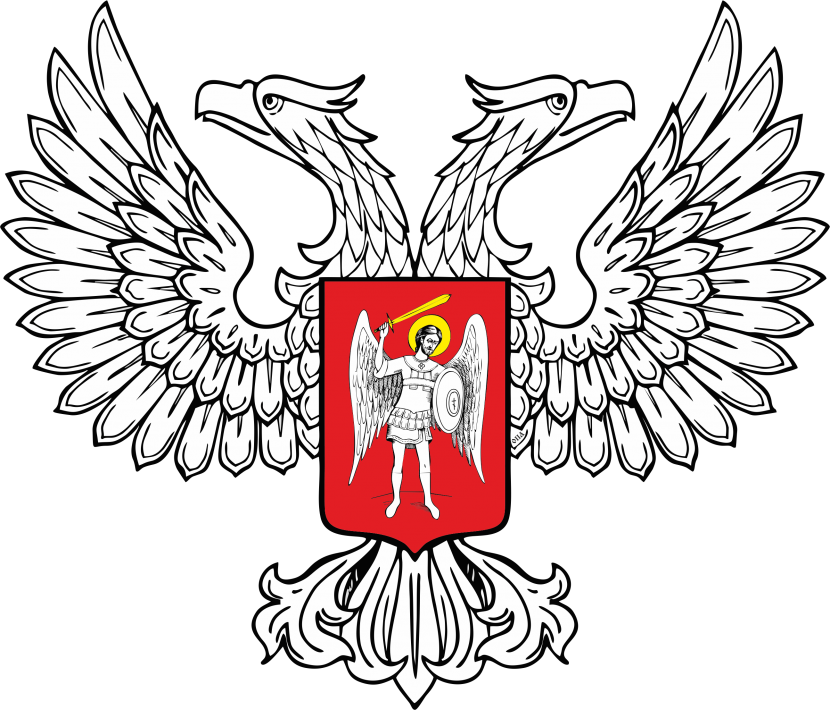 Инструкция по заполнению формы отраслевой статистической отчетности № 17«Отчет о штатах и кадрах за 20__ год» 1. Общие положения1.1. Данная Инструкция определяет порядок заполнения формы отраслевой статистической отчетности № 17 «Отчет о штатах и кадрах за 20__ год» (далее – форма № 17).1.2. Форму № 17 заполняют ответственные лица всех органов и учреждений здравоохранения, включая учреждения по подготовке и переподготовке кадров, научно-исследовательские институты независимо от ведомственной подчиненности, формы собственности при наличии в штатном расписании должностей врачей, младших специалистов с медицинским образованием, провизоров, фармацевтов. 1.3. Полное название учреждения здравоохранения указывается в соответствии с положением об учреждении.1.4. В строке «Почтовый адрес» указываются юридический адрес, почтовый индекс, название административной территории, населенного пункта, улицы, номера дома.2. Порядок заполнения 2.1. Форма №17 заполняется на основании личных карточек основных работников (форма № П-2 «Личная карточка»).2.2.В табл. 1000 «Штаты и кадры учреждения на конец отчетного года» отражается количество должностей и физических лиц врачей, специалистов с высшим немедицинским образованием, зубных врачей, младших специалистов с медицинским образованием, провизоров, фармацевтов, младшего медперсонала и прочего персонала на конец отчетного года (в т.ч. подразделений, функционирующих за счет хозрасчета и спецсредств) в соответствии со штатным расписанием, утвержденным в установленном порядке. 2.3. В графах 1, 4 и 7 табл. 1000 указывается количество штатных должностей в учреждении на конец отчетного года согласно штатному расписанию. В графах 2, 5 и 8 показываются занятые должности в соответствии с их фактическим замещением на конец отчетного года с учетом временно отсутствующих специалистов (в связи с болезнью, отпуском, командировкой). В графах 3, 6 и 9 отображаются физические лица основных работников на занятых должностях – в соответствии с трудовыми книжками. 2.4. В учреждениях здравоохранения, где есть и поликлиника и стационар, штатные, занятые должности и физические лица вспомогательных лечебно-диагностических структурных подразделений показываются во всех графах (с 1 по 9), если в соответствии с приказом об утверждении сети они введены в штатном расписании в поликлинике. В случае, если вспомогательное структурное подразделение является общебольничным, то штатные, занятые должности и физические лица его показываются только в графах 1-3 в целом по учреждению. Также если вспомогательные структурные подразделения имеют штаты, функционирующие за счет хозрасчета и спецсредств, данные о них отображаются в гр. 7 – 9. 2.5. В самостоятельных амбулаторно-поликлинических учреждениях здравоохранения штатные, занятые должности и физические лица вспомогательных структурных подразделений показываются как в целом по учреждению, так и в поликлинике с 1 по 6 графы включительно.2.6. В форме № 17 данные о количестве специалистов, отсутствующих в течение длительного промежутка времени (рождение ребенка, длительная командировка, заболевание), показываются в графе 3, а те, которые временно работают на их должностях как основные работники, показываются отдельно в графе 10 табл. 1000.2.7. В графах 7 и 8 «в том числе (из гр. 1, 2) штаты отделений, функционирующих за счет хозрасчета и спецсредств» указывается соответственно количество штатных и занятых должностей, а в графе 9 - физических лиц основных работников отделений (кабинетов) бюджетного учреждения, а также самостоятельных хозрасчетных поликлиник общего профиля и стоматологических поликлиник, которые содержатся за счет хозрасчета и спецсредств, а именно: в хозрасчетных кабинетах (отделениях) профосмотров, косметологических кабинетах (отделениях), хозрасчетных наркологических кабинетах, зубопротезных (ортопедических) отделениях (кабинетах) и здравпунктах, работающих на договорных началах.2.8. В графе 11 показывается количество физических лиц медицинских работников пенсионного возраста из общего числа основных работников (гр.3, 10).2.9. В графу 12 «из общего количества физических лиц (гр.3, 10) работают в сельской местности» включаются медицинские работники сельских врачебных амбулаторий, фельдшерско-акушерских и фельдшерских пунктов, входящих в состав ЦПМСП.2.10. В графах 13-15 показывается число медицинских работников, которым присвоена высшая, I и ІІ квалификационные категории на основании удостоверений об аттестации.2.11. При заполнении табл. 1000 должно быть учтено следующее:2.11.1. Сведения о количестве должностей и физических лиц указываются по учреждению в целом, включая все структурные подразделения.2.11.2. Количество должностей и физических лиц одноименных специальностей врачей и младших специалистов с медицинским образованием, которые предусмотрены в различных структурных подразделениях учреждения, указывается в таблице общим числом. Например, должности акушеров-гинекологов в женской консультации, в родильном или гинекологическом отделении стационара; должности врачей-лаборантов в клинико-диагностической, биохимической лабораториях и т.д.2.11.3. Если врач имеет две специальности и по совместительству занимает штатную должность в одном из структурных подразделений учреждения, то занятая им должность в этом отделении указывается по соответствующей специальности. Например, если врач-пульмонолог  поликлиники занимает 0,5 должности рентгенолога, то данные о нем необходимо отразить в двух строках, а именно: в строке 10 «пульмонологи» - 1,0 и в строке 61 «рентгенологи» - 0,5 должности, а физическое лицо показывается только по основной специальности, т.е. в строке 10 «пульмонологи».2.11.4. Данные по количеству должностей, которые специально выделены в учреждении для врачей-интернов, указываются как штатные, так и занятые в строке 103 «интерны» вне зависимости от того, по какой специальности врач проходит интернатуру. Если интерны зачислены на вакантные должности специалистов в учреждении, то как штатные должности показываются по соответствующей специальности, а занятые должности и физические лица указываются в строке «интерны».В строку 105 «интерны, которые обучаются на контрактной основе» включаются данные только об интернах-контрактниках.2.11.5. Данные о штатных, занятых должностях и физических лицах врачей - клинических ординаторов и аспирантов заполняются в соответствии с их специальностью в графах 1, 2 и 3, строк с 1 по 104. Кроме того, данные о клинических ординаторах и аспирантах указываются отдельно в строке 106. 2.12. При заполнении строк 1-104 необходимо принимать во внимание следующее:2.12.1. Количество должностей и физических лиц врачей-гериатров и профпатологов учитывается в строке 6 «терапевты».2.12.2. Количество должностей и физических лиц врачей здравпунктов, пунктов неотложной помощи, туберкулезного и онкологического профиля указываются по специальности;2.12.3. Количество должностей и физических лиц заведующих структурными подразделениями отмечается по соответствующей специальности;42.12.4. Количество должностей и физических лиц врачей-комбустиологов и трансплантологов указывается в строке 29 «хирурги»;2.12.5. Количество должностей и физических лиц врачей, осуществляющих слуховое протезирование, отражается в строке 65 «отоларингологи», глазное протезирование - в строке 63 «офтальмологи»;2.12.6. Количество должностей и физических лиц судовых врачей, стажеров, врачей нетрадиционной медицины отражается в строке 104 «другие».2.12.7. Если в учреждении здравоохранения есть врачебные должности, не предусмотренные в перечне табл. 1000, то данные по ним должны быть указаны в строке 104 «другие» с последующей расшифровкой их специальностей в прилагаемой к форме №17 пояснительной записке. Сумма данных строк 2- 6, 10, 12, 13, 15, 17, 19, 21, 23, 25-29, 31-33, 35, 37, 39, 41-44, 46-50,52-55, 57, 60-63, 65, 67,69, 71, 72, 74-77, 79, 81-83, 85, 86, 88-104 должна равняться данным строки 1 по каждой из граф.2.12.8. В строке 107 указывается количество должностей и физических лиц с высшим немедицинским образованием (логопедов, психологов, биологов, юристов), если они введены в штатное расписание. В строке 107 не показываются специалисты с высшим немедицинским образованием, которые занимают врачебные должности.2.12.9. Если врачебную должность занимает специалист с высшим немедицинским образованием, то данные о нем в графах 1,2,4,5,7 и 8 указываются по занимаемой должности врача (врач-статистик, врач-лаборант, врач по ЛФК), а физическое лицо показывается в таблице 1001 «Физические лица специалистов с высшим немедицинским образованием».2.12.10. В строке 108 указывается количество зубных врачей. Если должность зубного врача занимает врач-стоматолог, то, как штатная должность, она учитывается в строке 108, а как занятая - в строке 50. Если должность врача-стоматолога занимает зубной врач, то данные по количеству занятых должностей указываются в строке 108.2.12.11. В строках 109 и 110 указывается количество должностей и физических лиц специалистов аптек (провизоров, фармацевтов), которые являются структурными подразделениями учреждения здравоохранения. Если штатная должность провизора временно занята фармацевтом (лицом без высшего фармацевтического образования), то, как штатная должность, она указывается в строке 109, а как занятая должность и физическое лицо в строке 110.2.12.12. Данные по количеству должностей и физических лиц младших специалистов с медицинским образованием указываются в строках 111-123 в соответствии с занимаемой должностью, предусмотренной перечнем в таблице. Например, если фельдшер по специальности занимает должность медицинской сестры, то в отчете его нужно указать в строке 115 – «медицинские сестры».5Общая сумма должностей и физических лиц младших специалистов с медицинским образованием по отдельным специальностям (строки 112-116, 118-123, по всем графам) должна совпадать с данными строки 111.2.12.13. Если в учреждении здравоохранения есть младшие специалисты с медицинским образованием, специальность которых не указана в перечне, то данные по ним надо указать в строке 123 – «другие медицинские специалисты». Например, в этой  строке указываются данные о количестве инструкторов по трудовой терапии, ЛФК и др.2.12.14. К должностям младшего медицинского персонала (строка 124) следует относить должности санитарок (санитарка-уборщица, санитарка-буфетчица, младшая медицинская сестра по уходу за больными и др.).2.12.15. В строке 125 указываются данные о количестве прочего персонала учреждения. В указанной строке отражается количество бухгалтеров, инженерно-технического персонала, экономистов, медицинских регистраторов, дезинфекторов, сестер-хозяек, завхозов, работников пищеблоков, водителей и т.п., которые не являются медицинским персоналом.2.12.16. Сумма строк 1, 107-111, 124, 125 должна быть равна данным         строки 126 – «Всего должностей» по каждой из граф.2.12.17. Количество должностей может быть выражено как целыми, так и дробными числами, а именно: 0,25, 0,75, 0,5 должности.2.13.В табл. 1002 «Врачебные и фельдшерские здравпункты» указывается количество врачебных и фельдшерских пунктов.2.14.Табл. 1003 «Штаты и кадры пункта (отделения) неотложной медицинской помощи» заполняются амбулаторно-поликлиническим учреждением, имеющем в своем составе указанные. В строках 1 и 2 табл. 1004 указывается соответственно количество штатных и занятых должностей, а в строке 3 – физических лицах в целом по учреждению (графа 1), в том числе врачей (графа 2) и младших специалистов с медицинским образованием (графа 3). В строке 3 отражается количество физических лиц, местом основной работы которых является пункт (отделение) неотложной медицинской помощи.	2.15. В табл. 1004 «Медицинские кадры в НИИ и аппаратах органов управления, учреждениях подготовки кадров» отображаются данные о штатных, занятых должностях и физических лицах работников учреждений, перечисленных в графах 1-5.Министр здравоохранения Донецкой Народной Республики						В.В. Кучковой